THANK YOU FOR YOUR FEEDBACK IN 2017THANK YOU FOR YOUR FEEDBACK IN 2017THANK YOU FOR YOUR FEEDBACK IN 2017THANK YOU FOR YOUR FEEDBACK IN 20171,641We received 1,641 responses via YourSay30We had in-depth conversations 30 individuals26 We received 26 written submissions996We received 996 responses to detailed surveys678of the 996 detailed survey responses received were from Taxi Subsidy Scheme Members678of the 996 detailed survey responses received were from Taxi Subsidy Scheme Members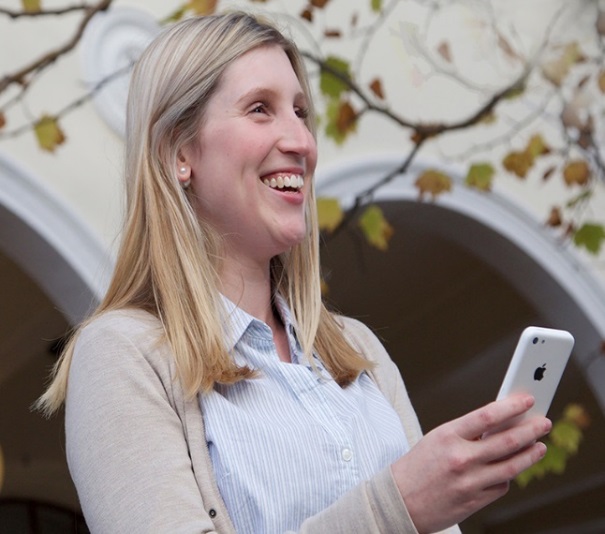 